Schriftelijke vragen 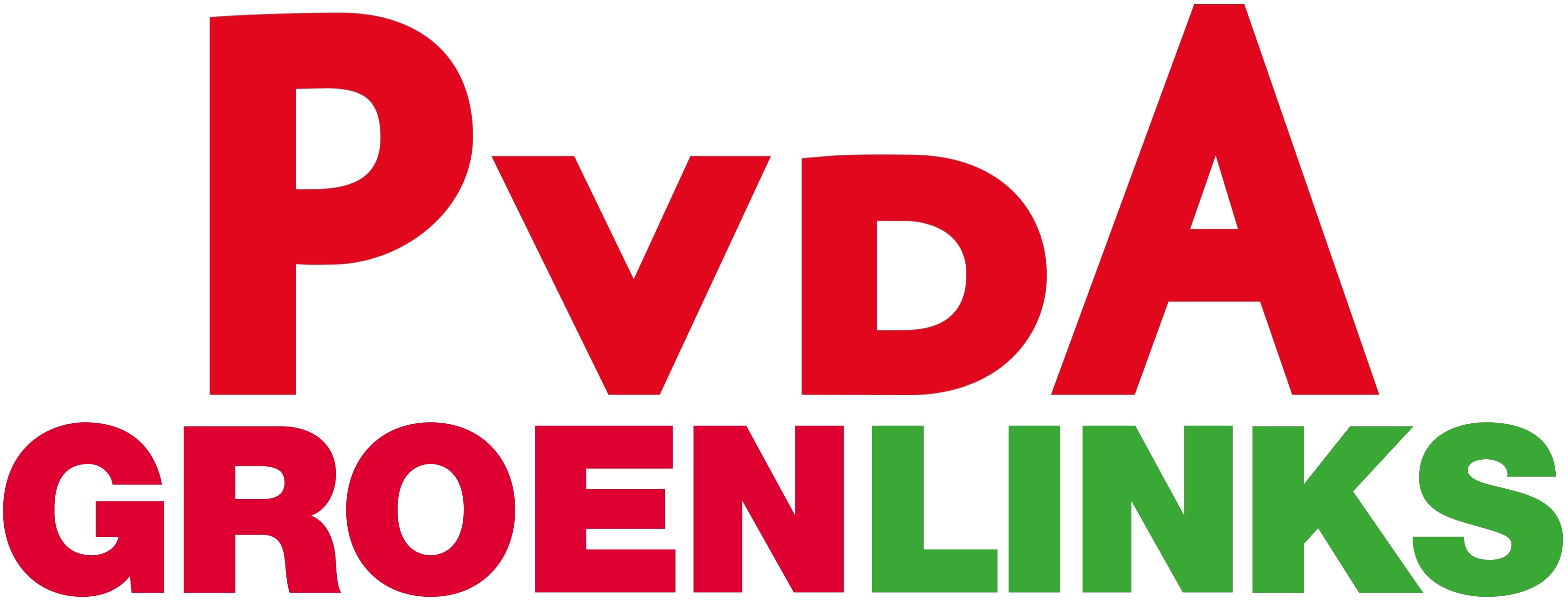 Schriftelijke vragen Uitbreiding geitenhouderijen en grondgebondenheidOp 10 juli 2018 is een aanvraag gedaan voor de uitbreiding van een geitenhouderij op Gein-Noord 27 te Abcoude. Het zou naar verluidt gaan om een uitbreiding van ca. 1.000 naar in totaal 2.100 geiten. Sinds 11 juli 2018 is er een moratorium (voorbereidingsbesluit) van kracht op de uitbreiding van geitenhouderijen in de provincie Utrecht. Deze aanvraag is dan ook een dag voor de deadline ingediend. De reden voor dit moratorium is dat uit onderzoek van het RIVM is gebleken dat omwonenden binnen anderhalf tot twee kilometer van een geitenhouderij een grotere kans hebben hebben op longontsteking, onduidelijk is nog waarom dit het geval is. De GGD regio Utrecht heeft op basis van dat rapport geadviseerd om een moratorium in te stellen. In het licht van de nabijheid van deze geitenhouderij tot de kern Abcoude en de mogelijke gezondheidsrisico’s hebben wij een aantal vragen aan het college:Ben u bekend met het onderzoek van het RIVM en het advies van de GGD regio Utrecht ten aanzien van de grotere kans op longonsteking in nabijheid van geitenhouderijen?
Bent u met ons, en gezien het moratorium ook de provincie Utrecht, van mening dat het onverstandig is om vergunningen te verlenen voor de uitbreiding van geitenhouderijen, zolang nog onduidelijk is wat de reden is voor de grotere kans op longontsteking en wat daar aan te doen?
Hoeveel vergunningen zijn er voor 11 juli 2018 aangevraagd voor de uitbreiding van geitenhouderijen, waarvan de vergunning nog niet verleend is?
Ziet u mogelijkheden om vergunningen voor de uitbreiding van geitenhouderijen, die voor ingang van het moratorium zijn aangevraagd, op grond van gezondheidsredenen te weigeren? Zo ja, bent u daartoe bereid?Naast de risico’s voor de gezondheid, gelden er voor uitbreiding van veehouderijen ook regels ten aanzien van grondgebondenheid. Zo mogen grondgebonden veehouderijen in de provincie Utrecht niet omschakelen naar een niet-grondgebonden veehouderij. Bij de aanvraag van vergunningen voor uitbreidingen moet dan ook getoetst worden of dit het geval is. PvdA/GroenLinks heeft het college er meermaals op gewezen dat zij de verkeerde definitie hanteert van grondgebondenheid en daarmee vergunningen verleend voor uitbreidingen waarbij onvoldoende is aangetoond dat een bedrijf grondgebonden blijft. Dat dit inderdaad zo is, bleek recentelijk toen de gemeente om deze reden een rechtszaak verloor voor het verlenen van een vergunning voor de uitbreiding van een veehouderij op Binnenweg 18 te Baambrugge. Is uw college voornemens om voortaan bij elke uitbreiding van een veehouderij, zowel bij aanpassing van het bestemmingsplan als een binnenplanse afwijking, op de juiste wijze te toetsen of er sprake is van een grondgebonden bedrijfsvoering en of deze ook na uitbreiding nog steeds gegarandeerd is, alvorens een vergunning te verlenen?
Is er voor wat betreft de veehouderij aan Gein-Noord 27 te Abcoude sprake van een grondgebonden veehouderij? Zo ja, is er ook na uitbreiding nog sprake van een grondgebonden veehouderij (indachtig de rechterlijk uitspraak van 12 september jl. over Binnenweg 18 te Baambrugge)? Mocht dit niet het geval zijn, is uw college voornemens om deze vergunning op die gronden te weigeren?
In het Bestemmingsplan Buitengebied-West zal moeten worden voldaan aan de definities en regels ten aanzien van grondgebondenheid zoals deze zijn vastgelegd in de Provinciale Ruimtelijke Structuurvsie (PRS) en Provinciale Ruimtelijke Verordening (PRV). Is dat gezien de rechterlijke uitspraak ten aanzien van Binnenweg 18 te Baambrugge voldoende geborgd in het ontwerpbestemmingsplan? Zo ja, op welke wijze is dat geborgd? Zo niet, op welke wijze bent u voornemens om dit te herstellen?Wij zien uw spoedige reactie met belangstelling tegemoet. Met vriendelijke groet,	
Pieter Kroon
PvdA/GroenLinks De Ronde Venen